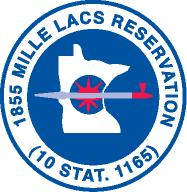 Department of Natural ResourcesREQUEST FOR PROPOSALOWNER: MILLE LACS BAND OF OJIBWE		DATE ISSUED: January 27th,2023                      	43408 OODENA DRIVE                      	ONAMIA, MN 56359                                DUE DATE: February 24th, 2023PROJECT: Remediation of former Mille Lacs Marine site (38593 US Highway 169)TO: Qualified ContractorsTHIS IS NOT A CHANGE ORDER NOR A DIRECTION TO PROCEED WITH THE WORK DESCRIBED HEREIN.Description and Scope of WorkThe Mille Lacs Band of Ojibwe, Department of Natural Resources office will be accepting bids for creation of a Quality Assurance Project Plan (QAPP) for a site specific cleanup and post treatment soil and groundwater monitoring at 38593 US Highway 169 Onamia, MN. The remediation treatment would be for BTEX and GRO contaminates in both soil and groundwater. The treatment will be conducted by DeepEarth Technologies, Inc. They will be using Cool-Ox which is a patented technology for insitu chemical oxidation, reduction, and bioremediation. More can be read about the process compared to other technologies in the provided link: In-Situ Chemical Oxidation, Reduction and Bioremediation | DeepEarth (cool-ox.com)Post treatment soil monitoring will be at 30 days and 90 days. Site maps and treatment figures are provided below. Monitoring would include one groundwater sample location and 3 soil sample locations. For any additional information needed to complete the bid, please contact Alexandria Clark at Alexandria.clark@millelacsban.com Bids will be due by February 24th, 2023 at 3 PM. Required Proposal Content:All proposals shall include the following:Included itemized cost of QAPP and post-treatment soil monitoring for the identified sampling timeframeEstimated On-Site time when conducting soil samplingA list of services or requirements that would be completed by the Band (example providing a water source)Bidding NotesAll proposals shall include the following:Consulting Firm’s ProposalCopy of current Mille Lacs Band Vendor’s License (or a copy of submitted application)Copy of current Certificate of Insurance for Commercial Liability of $1 million and Design Professional Liability of $2 millionW-9Copy of an authorized signature sheet if one is not already on file with the Mille Lacs BandList of SubcontractorsAny other information specific to the project as stated in the RFPAll proposals must be mailed and labeled as follows:Mille Lacs Band of OjibweAlexandria Clark, Environmental Program CoordinatorSealed Proposal: Remediation of former Mille Lacs MarinaP.O. Box 509 Onamia, MN 56359 Proposals are due on Friday February 24, 2023 by 3pm.**Please note that all proposals must be submitted via mail to the P.O. Box. FedEx and UPS will not deliver to a P.O. Box and the Onamia post office will not accept hand delivered items. Please plan accordingly to ensure the timely receipt of your proposal submittal. **PROPOSALS NOT SUBMITTED IN THIS MANNER WILL BE REJECTED.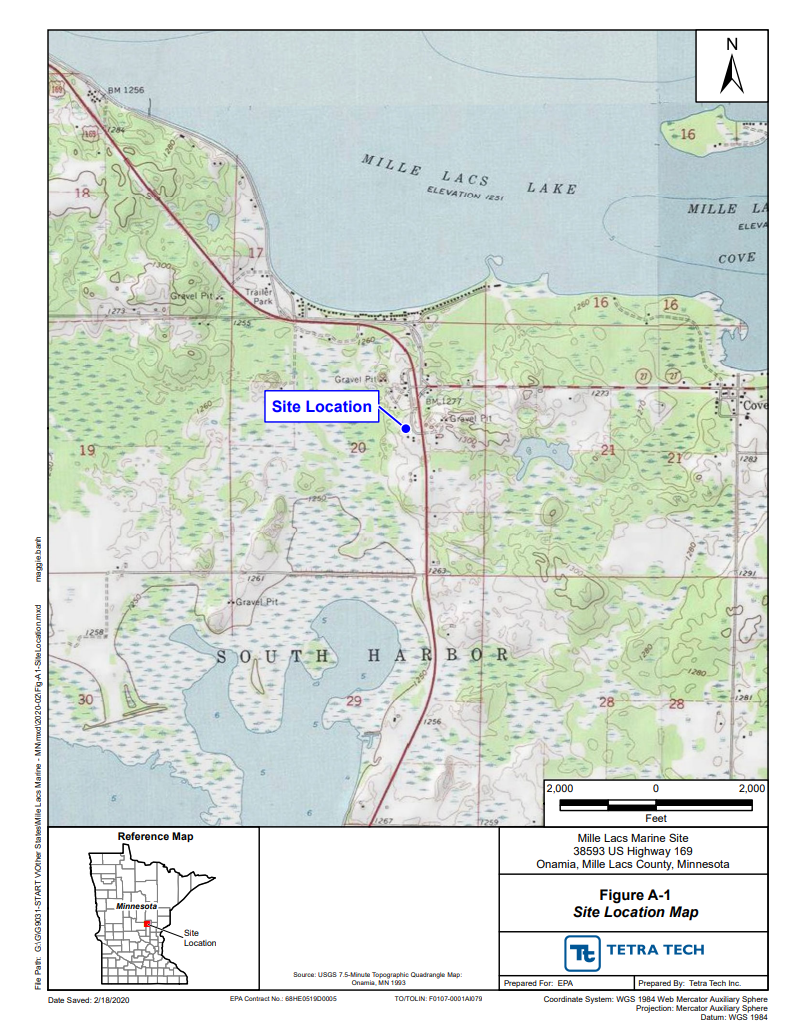 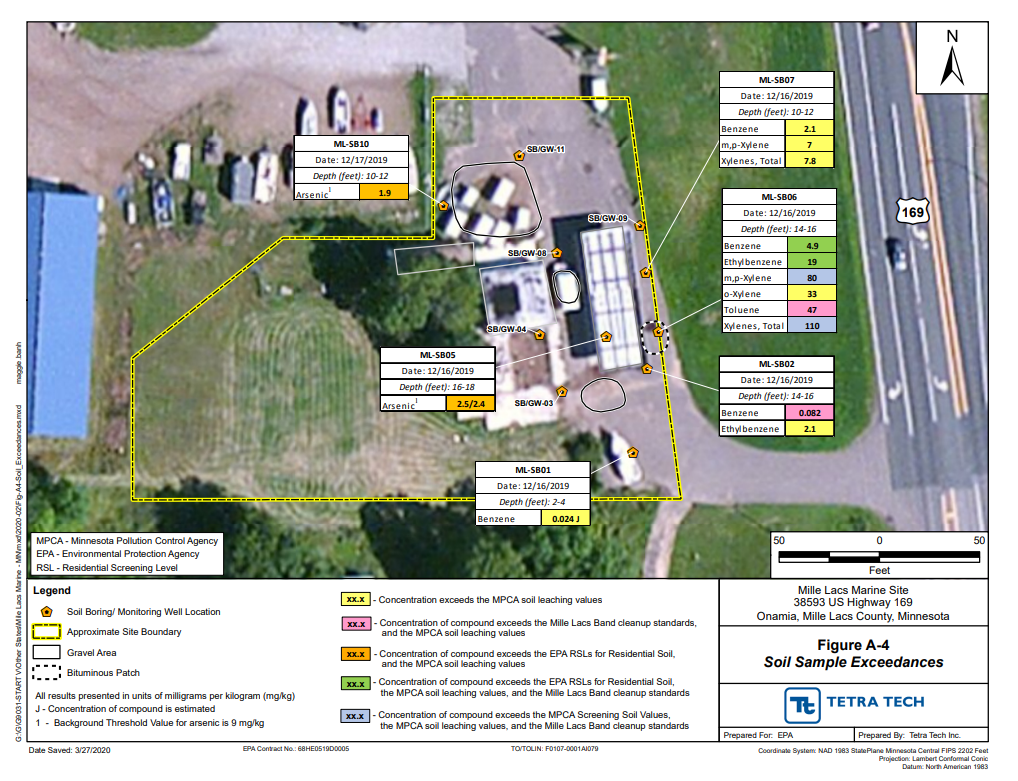 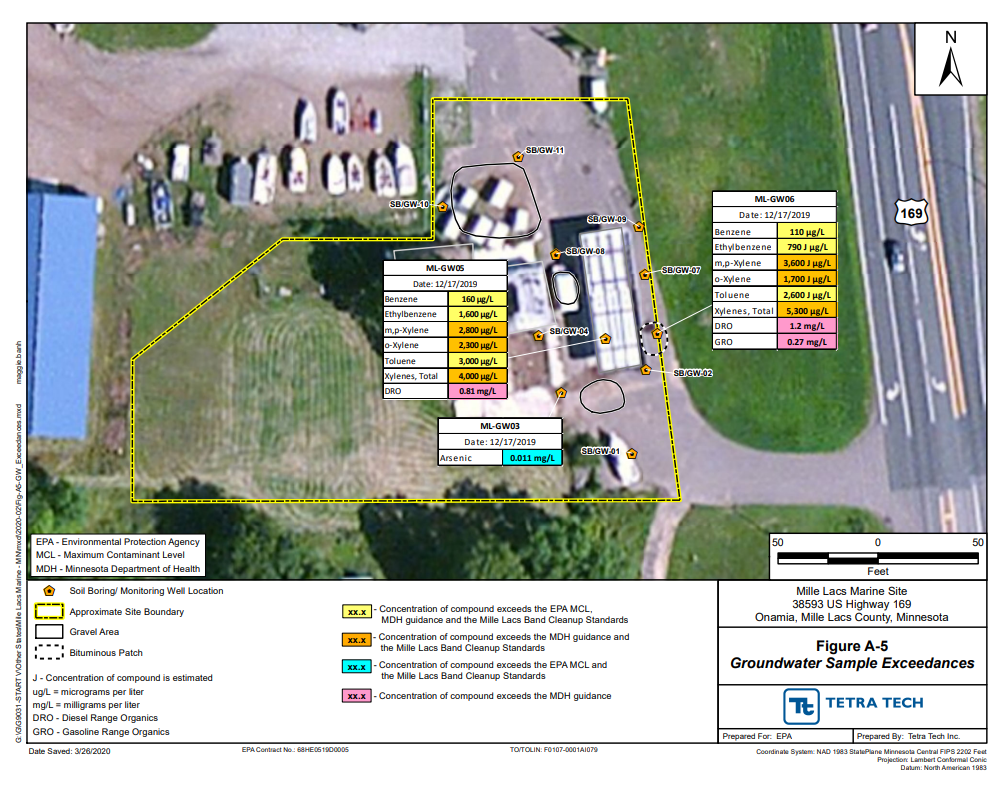 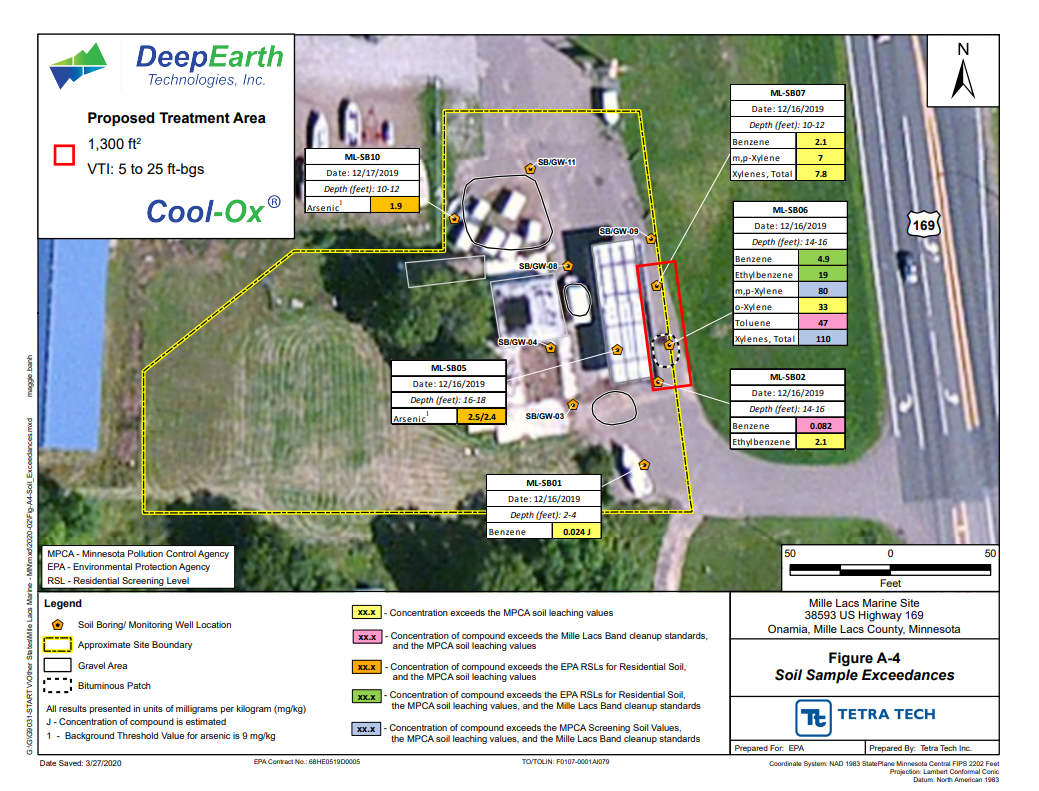 